STRATEGIES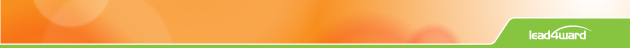 Thinking PartnersMingle around the room to find 12 different partners for each of the 12 different types of thinking.Each partner writes his/her name on their partner’s handout.Students meet with their Thinking Partner and develop an appropriate response to a question the teacher presents, using the assigned thinking verb.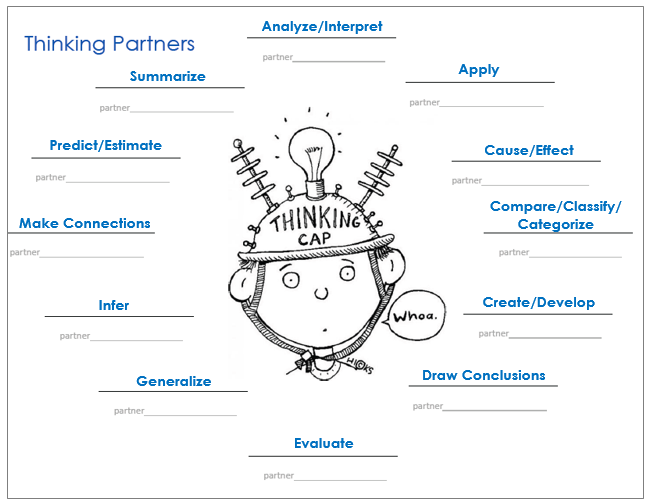 